Zadavatel:		CPA Delfín, příspěvková organizace			Slovácké náměstí 2377, Uherský Brod			IČ: 71177108				Zastoupeno: Mgr. Vlastimil Šmíd, ředitelčistící a dezinfekční prostředky v roce 2023 – 2024Typ veřejné zakázky:	veřejná zakázka malého rozsahu, JOSEPHINA elektronické podání nabídky1. Ivan Láska2. Mgr. Vlastimil Šmíd3. František JaníkVšichni přítomní členové komise stvrzují svým podpisem prohlášení o střetu zájmů – viz Čestné prohlášení.Lhůta pro podání nabídek byla do: 			06.02.2023 v 09:00 hodin následně byly nabídky elektronicky zpřístupněny – otevřeny administrátorkou veřejných zakázek. Všechny nabídky byly podány v elektronické podobě.Zadavatel do konce lhůty pro podání nabídek přijal:	1 nabídkaPředpokládaná hodnota veřejné zakázky:		203.000 Kč/1 rok bez DPH, tj. 406.000 Kč/2 rokyI. Nabídky doručené/stažené ve lhůtě pro podání nabídekID Stav Čas podání/stažení Název účastníka IČO Autenticita Seriové číslo Vydavatel Manipulace97305 podaná 25.01.2023 12:06:07 Velkoobchod ŠAS, s.r.o. 26687119 - - - NebylaCelkový počet nabídek podaných ve lhůtě pro podání nabídek: 1Seznam dokladů, které zadavatel požadoval prokázat:Profesní způsobilost, Návrh rámcové smlouvy, Krycí list, Cenová nabídkaPopis hodnocení údajů z nabídek:Základním kritériem pro zadání veřejné zakázky malého rozsahu je ekonomická výhodnost, konkrétně nejnižší nabídková cena. Aspekty odpovědného zadávání nejsou předmětem hodnocení.Popis srovnání hodnot získaných při hodnocení:Číselně vyjádřitelné hodnoty ve formě nabídkové ceny byly srovnávány od nejnižší nabídkové ceny až po nejvyšší nabídkovou cenu v částce bez DPH.  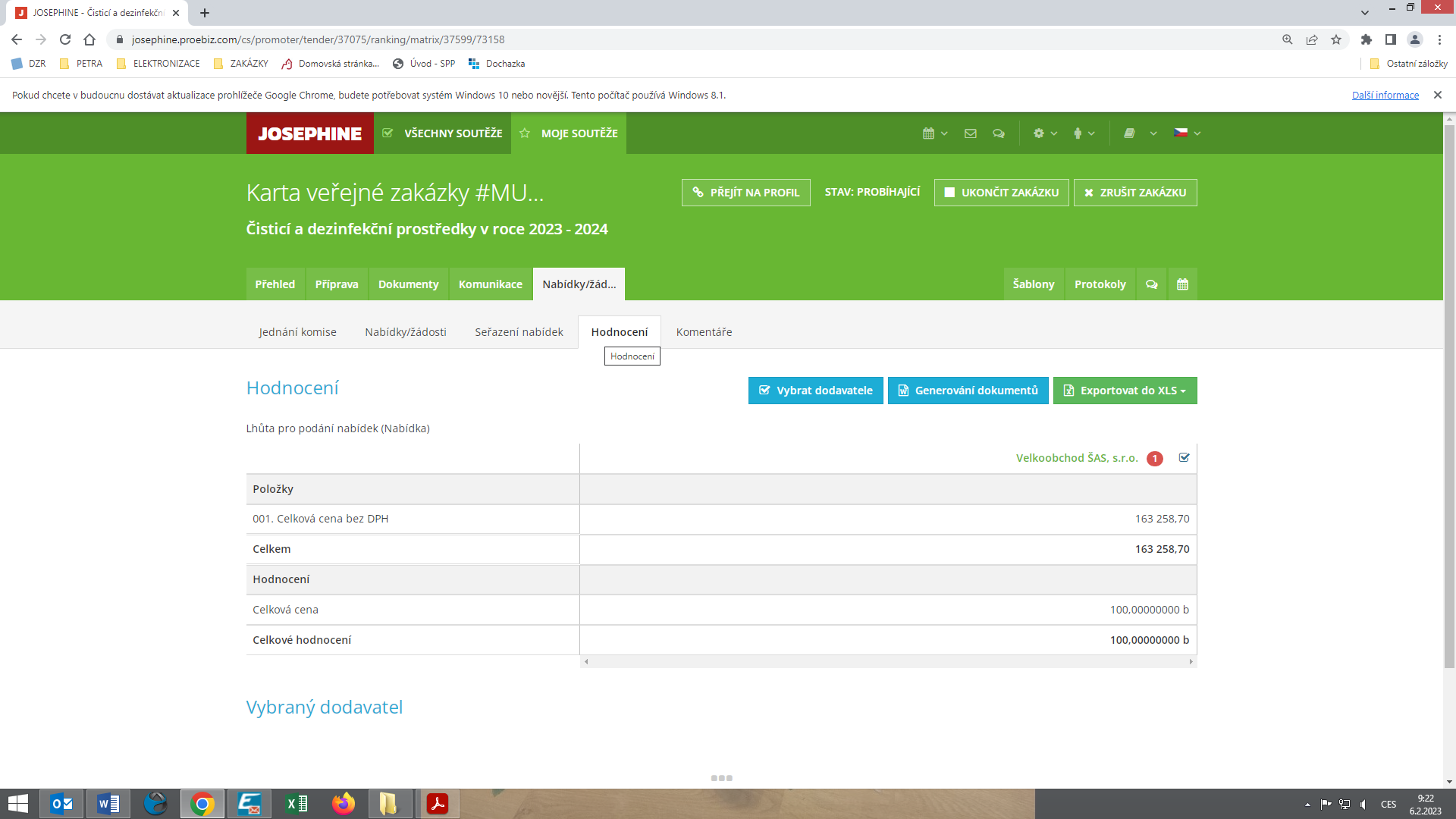 Vítězným dodavatelem byl komisí pro posouzení a hodnocení nabídek ustanoven dodavatel:V Uherském Brodě dne 06.02.2023Nabídka č. 1Obchodní jméno:Velkoobchod ŠAS, s.r.o.Sídlo:Severní 184, 257 68  Dolní KraloviceIČ:26687119Údaje týkající se číselně vyjádřitelným kritériím hodnocení:163.258,70 Kč bez DPHNabídka č. 1Obchodní jméno:Velkoobchod ŠAS, s.r.o.Sídlo:Severní 184, 257 68  Dolní KraloviceIČ:26687119Profesní způsobilost:ANOOstatní požadavky zadavatele:ANOKomise nabídku vyřadila:NEDůvod vyřazení nabídky:-Nabídka č. 1Velkoobchod ŠAS, s.r.o.Podaná nabídka č.:1.Obchodní jméno:Velkoobchod ŠAS, s.r.o.Hodnocené údaje:163.258,70 Kč bez DPHČlenové komise:Členové komise:Podpisy:1.Ivan Láska2.Mgr. Vlastimil Šmíd3.František Janík